Муниципальное бюджетное дошкольное образовательное учреждение«Детский сад общеразвивающего вида с приоритетным осуществлением деятельности по социально-личностному развитию детей № 40 «Радость»города Новочебоксарска Чувашской РеспубликиРодительский клуб «РЕЧЕВИЧОК»Сценарий совместного мероприятия с семьями воспитанников старшей группы «Родничок»по теме «Приглашаем поиграть»Подготовила: учитель-логопедКорочкова Алевтина Ревовна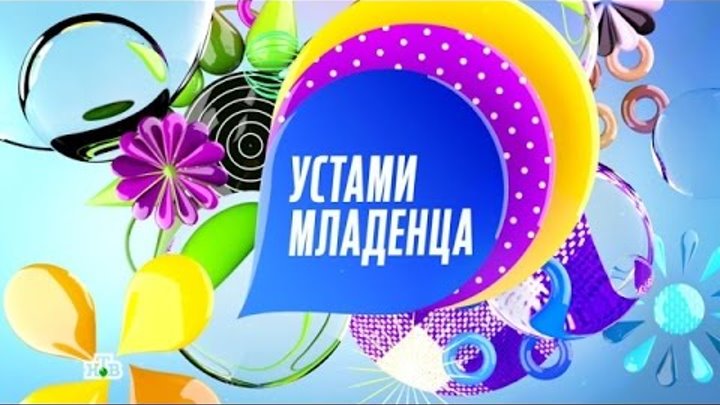 2018Задачи:Привлечь внимание детей и взрослых к значению здорового образа жизни в физическом развитии детей с ОВЗ;Познакомить с семейным опытом физического воспитания,  формирования предпосылок здорового образа жизни у дошкольников;Познакомить родителей со здоровьесберегающими технологиями, используемыми в образовательной деятельности с детьми;Повышать интерес родительской общественности к взаимодействию с педагогами ДОУ посредством использования нетрадиционных форм сотрудничества;Обогащать детско-родительские отношения опытом позитивного сотворчества, эмоционально-насыщенного общения.Длительность мероприятия: 40-50 мин.Материал и оборудование: мультимедийная установка, электронная презентация, мягкие модули, магнитный стенд (фотовыставка), флажки, медали, помпоны (для танца), нетрадиционное спортивное оборудование («Тропа здоровья»), таблички «Непоседы», «Крепыши», шейные платки (оранжевые – 4 шт., зеленые – 4 шт.).Место проведения: музыкальный зал.Предшествующая работа: Просмотр выпусков популярной детской передачи «Устами младенца»,Подготовка видео высказываний детей,Подготовка семьями участников видео о здоровых привычках,Разучивание с детьми текста логоритмической зарядки, физкультурной паузы, спортивного танца.Подготовка выставки «Нетрадиционное спортивное оборудование».Методические приемы:Вступление. Упражнение «Это здорово!»Сообщение «Что такое ЗОЖ?»Игра «Устами младенца»Знакомство с семьями участников,Логоритмическая зарядка (адаптированная дыхательная гимнастика, упражнение для регуляции мышечного тонуса)«Рассуждалки»Психологическая пауза.«Объяснялки»«Шоу без комплексов» Спортивный танец «Попурри»«Обгонялки» (конкурс для зрителей)Физкультурная пауза.Суперигра.Фотовыставка «Физкульт-ура!ХодВступление.Ведущая (учитель-логопед): Добрый вечер, уважаемые родители! Приятно видеть вас сегодня бодрыми, красивыми, с улыбками на лицах. Неслучайно мы предложили надеть спортивную форму, потому что сегодня речь пойдет о важности здорового образа жизни для гармоничного физического и интеллектуального развития ребенка, формирования позитивного отношения к правилам личной гигиены и об ответственности взрослых за здоровье детей.Начнем наше общение с упражнения «Это здорово!»Педагог-психолог: Здравствуйте, уважаемые родители! Предлагаю вам познакомиться друг с другом и узнать друг о друге что-то новое.(Педагог-психолог предлагает участникам встать в круг. Далее, начиная с ведущего, каждый участник должен назвать свое имя и сказать как он поддерживает свое здоровье. Остальные участники хлопают в ладоши один раз и все вместе говорят «Это здорово!»)Сообщение «Что такое ЗОЖ?»В вашей семье появился малыш. Это важное событие стало началом материнства и отцовства, внесло в вашу жизнь новые впечатления, ощущения, заботы. Вы взяли на себя огромную ответственность за жизнь и здоровье своего ребенка.  И каждый из родителей не раз задает себе вопрос: что сделать для того, чтобы мой малыш был здоровым, счастливым и успешным.Всем известно, что здоровье зависит от образа жизни, от семейных традиций, двигательного режима, условий окружающей среды, и гораздо меньше оно связано с наследственностью и состоянием здравоохранения в стране.В настоящее время отмечается снижение показателей здоровья дошкольников. Одна из основных причин - низкий уровень знаний о ценности своего здоровья и здоровья своих детей.Сохранение здоровья и укрепление иммунитета ребенка в дошкольном возрасте являются важным условием формирования здоровой личности. До 7 лет человек проходит большой этап своего развития, который больше не повторится за всю его жизнь никогда. Именно в это время идет усиленное формирование органов, от которого, по сути, зависит дальнейшая жизнь маленького человека. Поэтому ведение ЗОЖ в детском саду играет важнейшую роль в развитии ребенка.Формирование любви к здоровому образу жизни, к полезным привычкам, сохранение и укрепление здоровья — одни из основных задач учреждения, где ребенок проводит максимальное количество времени, — детского сада. Оздоровление в детском саду предусматривает целый ряд мероприятий: утренняя гимнастика, прогулки и экскурсии, продуманное питание, разнообразные дидактические игры, способствующие познаванию основ ЗОЖ и его составляющих, а также множество повседневных занятий, приучающих ребенка заботиться о своем здоровье. Но формирование здорового образа жизни должно проводиться не только силами педагогов, воспитателей, психологов. Это большая цепочка, в которую обязательно должны быть включены родители. Что же они могут сделать для этого? Обеспечить необходимые условия здорового образа жизни.Пребывание на свежем воздухе. Прогулка является одним из существенных компонентов режима. Это наиболее эффективный вид отдыха, хорошо восстанавливает сниженные в процессе деятельности функциональные ресурсы организма, и в первую очередь – работоспособность. Пребывание на воздухе способствует повышению сопротивляемости организма и закаляет его. После  активной прогулки у ребенка всегда нормализуется аппетит и сон. Прогулка должна проводиться в любую погоду, за исключением особо неблагоприятных условий. При этом одежда и обувь должны соответствовать погоде и всем гигиеническим требованиям. Во время прогулки нельзя допускать, чтобы дети длительное время находились в однообразной позе, поэтому необходимо изменять их вид деятельности и место игры. Хорошо сочетать прогулки со спортивными и подвижными играми.Разнообразие питания. В рационе ребенка должны присутствовать овощи, фрукты, каши, молочные продукты.  При этом любое принуждение недопустимо. Необходимо включать в рацион продукты, богатые витаминами А, В, С и Д, минеральными солями (кальцием, фосфором, железом, магнием, медью), а также белком. Немаловажное значение имеет режим питания, то есть соблюдение определенных интервалов между приемами пищи.Соблюдение личной гигиены. Ребенку необходимо усвоить все основные гигиенические навыки, понять их важность и привыкнуть систематически выполнять их правильно и быстро. Лучше всего подать личный пример (уход за зубами дважды в день, мытье рук, подмывание, купание, смена белья).Регулярное закаливание. Необходимо активно использовать целебные природные факторы окружающей среды: чистую воду, ультрафиолетовые лучи солнечного света, чистый воздух, фитонцидные свойства растений, так как естественные силы природы представляют собой привычные компоненты окружающей среды и необходимы для жизнедеятельности организма.Соблюдение режима дня. Рациональный режим помогает работать всем органам также согласно режиму. Правильно организованный режим дня оптимально сочетает период бодрствования и сна детей в течение суток, удовлетворяет их потребности в пище, в деятельности, отдыхе, двигательной активности и др. Режим дисциплинирует детей, способствует формированию многих полезных навыков, приучает их к определенному ритму.Спокойствие и любовь. Здесь можно выделить 2 аспекта: спокойствие должно царить в семье и сохраняться в детском саду.  Ребенку необходим спокойный, доброжелательный психологический климат в семье. Он должен знать, что дома его ждут и любят, тогда он сможет справиться с любой задачей. Что касается дошкольного учреждения, то поддержание мира и покоя обеспечивает в первую очередь воспитатель. Кроме того существует психолог, который помогает разрешить сложные ситуации.Формирование интереса к оздоровлению. Чем раньше ребенок получит представление о строении тела человека, узнает о важности закаливания, движения, правильного питания, сна, тем раньше он будет приобщен к здоровому образу жизни. Необходимы развивающие игры, интересные рассказы о хорошем и плохом с подведением итогов.Родителям следует помнить о том, что они являются примером для подражания во все периоды жизни для их малыша, и от того как поведет себя мама или папа в той или иной ситуации зависит поведение и построение жизненных принципов ребенка.Логоритмическая зарядка «Мы - спортсмены» (дыхательные упражнения, упражнения для регуляции мышечного тонуса)Ведущая: А теперь пришло время пригласить в зал наших детей.(в зал под музыку https://ipleer.fm/song/73855622/sport_-_Pesni_o_sporte/ строем заходят воспитатель и дети в спортивной форме, останавливаются у центральной стены)Ведущая: Ребята, посмотрите на наших зрителей. Узнаете их? Конечно, это ваши мамы и папы. Подойдите к своим родителям, крепко обнимите (вы же целый день не виделись!) и приглашайте к нам в круг.(дети приводят родителей в круг)Ведущая: Взрослые и дети, давайте проведем разминку. И начнем с дыхательной гимнастики. Потому что тот, кто умеет правильно дышать, полон сил и энергии. Дети и родители, приготовьте носики и ладошки. (адаптированная дыхательная гимнастика Стрельниковой)(музыкальное сопровождение Л. Раздобарина «Ромашки и букашки»)Ведущая: Отлично подышали, насытили организм кислородом. Теперь можно и подвигаться. Выполним упражнение «Мы - спортсмены». Повторяйте за мной!(логоритмическое упражнение, регулирующее мышечный тонус)Мы – спортсмены. Раз, два, три.		(ходьба на месте)Друга за руку бери.				(взять соседа за руку)Встанем вместе в круг большой:		(сделать круг)Я с тобой, а ты со мной.				-//-Начинаем по порядку				(ходьба на месте)Мы веселую зарядку.					-//-Топни, хлопни, улыбнись!			(далее по тексту)Вправо – влево наклонись.Топни правою ногой,Шаг вперед – на месте стой.Топни левою ногой,Шаг назад – на месте стой.Вправо – влево наклонись,Топни, хлопни, улыбнись!(А.Р. Корочкова)Ведущая: Зарядка прошла на «отлично»! Ребята, проводите родителей на их стульчики и сами займите зрительские места.Игра «Устами младенца»Ведущая: И мы начинаем интеллектуальную игру для мам и пап «Устами младенца».(На экране – музыкальная заставка к популярной передаче «Устами младенца» (на телевизионном канале «Радость»)Ведущая: Напомню вам правила игры. Игра состоит из четырех туров «Рассуждалки», «Объяснялки», «Обгонялки» (конкурс для болельщиков) и «Супер-игра». Участвуют две команды по 4 человека (папы и мамы). Остальные родители – группа поддержки. А мальчики и девочки – самые главные болельщики! В каждом туре по количеству баллов будет выбран один победитель. Но если в конце игры у команд окажется одинаковое количество баллов, мы не будем скупиться на медали для победителей.И в начале игры представим вам наше беспристрастное жюри.(представление жюри)Знакомство с семьями участниковА теперь давайте познакомимся с нашими командами (родители-участники команд выходят к своим столикам с табличками, повязывают шейные платки): «КРЕПЫШИ» и «НЕПОСЕДЫ».Команды подготовили домашнее задание – видеосюжеты о спортивных увлечениях в семье. Внимание на экран!(показ видеороликов № 1 и № 2)«Рассуждалки»Ведущая: Уважаемые игроки и зрители! Первый тур игры – «Рассуждалки».(на экране музыкальная заставка)Вам надо будет выслушать рассуждения трёх ребят (по очереди) на одну и ту же тему. Игроки должны догадаться, о чём идёт речь. Если вы угадаете после 1-го рассуждения – 15 баллов, после 2-го рассуждения – 10 баллов, после 3-го рассуждения – 5 баллов. Если будете готовы ответить – быстро поднимайте сигнальный флажок. Внимание на экран (видео)ЗАРЯДКА№ 1 (Вика Х.)Ее надо делать по утрам. Мы одеваем спортивную форму. Ее должны делать все: дети, взрослые и воспитатели.№ 2 (Ярослав П.)Она очень полезна. Кто будет ее делать, тот будет сильным, будет смелым и здоровым.№ 3 (Диана Я.)Надо разные упражнения делать: наклоны, приседания, прыжки. Тогда будешь здоровым.ГРЯЗЬ№ 1 (Ярослав П., Диана Я.)Она бывает около лужи. Она вредная и еще противная.№ 2 (Вика Х.)Ею можно испачкаться. Можно испачкать руки. И после нее, когда приходишь домой, надо обязательно мыть руки с мылом. Потому что там есть вредные микробы.№ 3 (Вика Х.)Она – лечебная. Ей мажутся, чтобы быть красивыми.(далее видеорассуждения детей на следующие темы «Витамины», «Гантели», «Тренер», «Здоровье»)Ведущая: Какая напряженная борьба! Все хотят победить! И это замечательно (объявляет счет игры). Пора сделать паузу.Психологическая пауза «Азбука настроения»Ведущая: «Объяснялки»Ведущая: Начинаем второй тур игры «Устами младенца» - «Объяснялки».(на экране музыкальная заставка)Что еще нужно человеку, чтобы быть здоровым? Наши ребята постараются вам объяснить, а вы – родители – отгадайте. За каждый правильный ответ – 5 баллов.МЫЛО (Миша С.)Это, чтобы руки мыть. Это, чтобы грязные вещи стирать. Грязную одежду стирать.ЗУБНАЯ ЩЕТКА (Женя З.)Мне врач сказал, надо чистить этой. Чтобы зубы не болели.ПОЛОТЕНЦЕ (Саша Ш.)Оно мягкое, красивое. Оно нужно, когда моешься. У меня есть свое. И у папы и у мамы тоже свои.РАСЧЕСКА (Арсений С.)Чтобы быть красивым и не лохматым. У них у каждого своя. И нельзя чужую трогать.«Шоу без комплексов» Ведущая: Итак, самые внимательные и быстрые родители успешно разгадали все «объяснялки». Общий счет игры: у команды «КРЕПЫШИ» - …баллов, а у команды «НЕПОСЕДЫ» - …баллов. А нам пора отвлечься от нелегкой захватывающей  борьбы и посмотреть «Шоу без комплексов»!(на экране музыкальная заставка)И сегодня в «шоу без комплексов» выступят наши дети. Приглядитесь, родители, может здесь танцует и ваш ребенок?!Спортивный танец «Попурри»(https://ipleer.fm/song/95709302/popurri_o_sporte_detskoe_-_Pesni_o_sporte/)(движения по выбору музыкального руководителя)«Обгонялки»Ведущая: Что-то зрители совсем засиделись! Предлагаем вам помочь своим командам и показать быстроту, ловкость и сообразительность в туре «Обгонялки».Напоминаю правила. Около каждой команды корзины с мягкими модулями. Я буду задавать вопросы по очереди каждой команде зрителей. Кто ответит правильно, берет один модуль и относит к указателю. Следующий ответивший устанавливает свой модуль на предыдущем, выстраивая колонну. Чья колонна будет выше и устойчивее, та команда и победила, подарив команде дополнительные очки. За каждый правильный ответ – 1 балл.Вопросы для групп поддержки (болельщиков):Она бывает в клетку (тетрадь)Там живет жираф (в Африке)Без нее не станцуешь (музыка)Полезная, на завтрак (каша)Она всегда в белом халате (врач)Туда ходят дети (детский сад)Папа получает на работе (зарплата)Там много домов, машин (город)Он растет под березой (подберезовик)Ее заплетают девчонки (косичка)Там берут книги (библиотека)У мальчиков они дырявые (карманы)Растет у дедушки (борода)Самый страшный врач (зубной)У певца в руке (микрофон)О ней мечтают спортсмены (победа)(жюри объявляет счет игры)Физкультурная паузаВедущая: Пора отдохнуть, размяться. Мамы и папы, возьмите за руки своих детей, встанем в большой круг. Расскажем и покажем, почему нужно заниматься физкультурой.(музыкальное сопровождение по выбору муз.руководителя)Мы бежим быстрее ветра!			(бег на месте)Кто ответит, почему?					-//-Ваня прыгнул на два метра!			(прыжки на месте)Кто ответит, почему?					-//-Оля плавает, как рыбка!			(махи руками «брасс»)Кто ответит, почему?					-//-На губах у нас улыбка!				(развести руки в стороны)Кто ответит, почему?				(широко улыбнуться)Может «мостик» сделать Шура!		(наклоны в стороны)По канату лезу я.					(имитационные движения)Потому что с физкультурой			(ходьба на месте)Мы давнишние друзья!				(показать «o̕ key»)(С. Прокофьева, Г. Сапгир)Суперигра(на экране музыкальная заставка)Ведущая: После такой замечательной тренировки переходим к суперигре! Правила суперигры простые: от каждой команды по одному игроку будут задавать детям короткие вопросы. Если ребенок даст правильный ответ, команда получает 5 баллов. Время для каждой команды – 1 минута.(Ведущая дает игроку карточки со словами. Дети-участники (3чел) занимают места)Слова для суперигры: помада, телефон, снеговик, воздушный змей, обезьянка, зеркало, молоток, ножницы и др.Ведущая: Всем игрокам громкие аплодисменты! Молодцы! Вы справились с очень трудной задачей! Как непросто бывает объяснить детям, что мы взрослые от них хотим. И как замечательно, что наши мамы и дети отлично понимают друг друга. Пора узнать, сколько баллов заработала каждая команда. Итак, слово предоставляется жюри.Жюри объявляет результаты.Ведущая: Поздравляем победителей! (Вручение медалей, грамот, сладких призов). И каждому ребенку мы дарим магнитики-«напоминалочки» для холодильника «Начинаем день с зарядки». Чтобы каждый день вы напоминали родителям сделать всем вместе утреннюю зарядку! (см. Приложение 1)Ведущая: Все участники: и игроки, и болельщики, и жюри дружат со спортом. Предлагаю вам познакомиться с фотовыставкой «Физкульт-ура!» и выставкой нетрадиционного спортивного оборудования «Тропа здоровья» (см. Приложение 2)(Открывается фотовыставка на магнитном стенде «Физкульт-ура!»)Ведущая: Мальчики и девочки, папы и мамы! Вот и подошла к концу наша встреча. Как много мы сегодня успели сделать: и тренировались, и соревновались, правильно дышали, пели, танцевали. И еще раз убедились, что быть здоровым - здорово! 